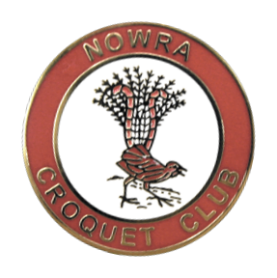 Nowra Croquet Club gOLF Croquet singles
           and doubles tournament    Doubles partner will be alocatedBomaderry Sporting Complex, 127 Cambewarra Rd Bomaderry             Friday 16th Monday 19th April 2021Entry fee $50.  Morning and Afternoon tea providedLunch available for purchase dailyRegistration and practiceThursday 15th April 2021 2pm to 4:30pmThree blocks of 8 players in singles.Two blocks of 6 pairs in doubles.12 games in totalClosing Date: Friday 9th April 2021Club Contact: sawersmargaret12@outlook.comTournament Manager: Margaret Sawers 44 21 5367Covid safe rules applyIf paying on-line, please reference your name and GCBank Details; BSB 633000.  Account; 154288179 . account name Nowra Croquet club IncReference Your name and GCTENTRY FORMNOWRA GOLF CROQUET SINGLES and DOUBLES CARNIVALFriday 16th to Monday 19th April 2021NAME:									ADDRESS:										TOWN:									     	Phone: Home: …………………………………….	      Mobile: ……………….………..….……….Email: ……………………………………………………………………………….……………..……....CLUB: ……….…………………………………………………………………….…………..…………….ACA I.D: ………………………..…			HANDICAP: …………………..……..Can you assist with Refereeing? …Yes/No……………………………………..Entry Fee $50. (Note: entries close Friday April 9, 2021)Tournament Mgr.  Margaret Sawers 44215367Send entry form and cheque payable to: Nowra Croquet Club Inc.Or mail to: The Tournament Manager, 6 Seaforth Street Bomaderry, NSW 2541 Or email to sawersmargaret12@outlook.comBank Details; BSB 633000.  Account; 154288179  Account name Nowra Croquet Club Inc ENTRY FORMNOWRA GOLF CROQUET SINGLES and DOUBLES CARNIVALFriday 16th to Monday 19th April 2021NAME:										ADDRESS:										TOWN:									     	Phone: Home: …………………………………….	      Mobile: ……………….………..….……….Email: ……………………………………………………………………………….……………..……....CLUB: ……….…………………………………………………………………….…………..…………….ACA I.D: ………………………..…			HANDICAP: …………………..……..Can you assist with Refereeing? ..Yes/No……………….Entry Fee $50. (Note: entries close Friday April 9, 2021)Tournament Mgr.  Margaret Sawers 44215367Send entry form and cheque payable to: Nowra Croquet Club Inc.Or mail to: The Tournament Manager, 6 Seaforth Street Bomaderry, NSW 2541 Or email to sawersmargaret12@outlook.comBank Details; BSB 633000.  Account; 154288179 . account name Nowra Croquet club Inc